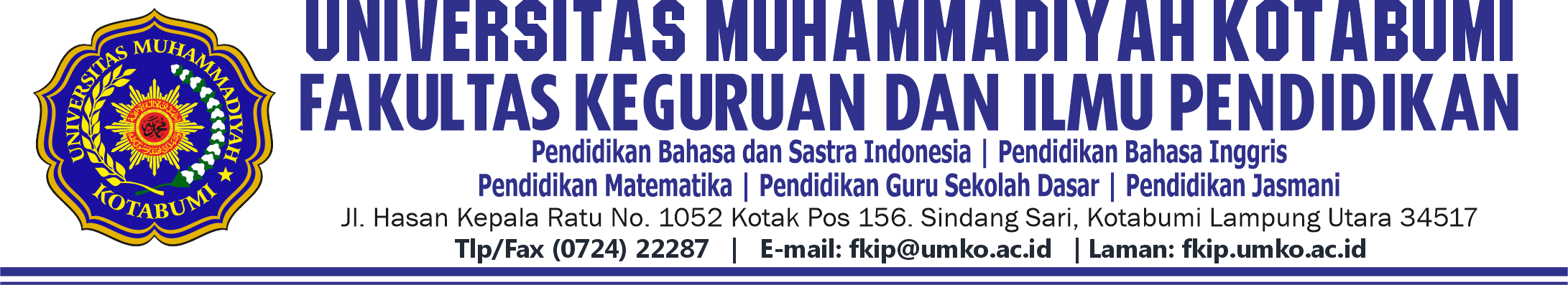 SURAT PERMOHONANPERBAIKAN DATA ATAU DATA TIDAK SESUAIKotabumi, ....... (tanggal) ............2021Yang Terhormat,Rektor Universitas Muhammadiyah KotabumiCq. Bagian Administrasi Akademik Universitas Muhammadiyah KotabumiDi Kotabumi Assalamualaikum Warahmatullahi WabarakatuhSaya yang bertanda tangan di bawah ini:Nama Mahasiswa	: NPM			: Program Studi		: Mengajukan permohonan perbaikan data di laman https://siakad.umko.ac.id sebagai berikut:Demikian permohonan ini disampaikan. Atas perhatiannya diucapkan terima kasih.Wassalamualaikum Warahmatullahi WabarakatuhPemohon,ttd...... (nama) ........No.Masalah/KesalahanSeharusnya12Dst